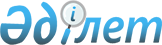 Батыс Қазақстан облысы Сырым аудандық мәслихатының 2022 жылғы 13 сәуірдегі №16-2 "Сырым ауданының әлеуметтік көмек көрсету, оның мөлшерлерін белгілеу және мұқтаж азаматтардың жекеленген санаттарының тізбесін айқындау қағидаларын бекіту туралы" шешіміне өзгерістер енгізу туралы
					
			Күшін жойған
			
			
		
					Батыс Қазақстан облысы Сырым аудандық мәслихатының 2022 жылғы 22 желтоқсандағы № 27-6 шешімі. Қазақстан Республикасының Әділет министрлігінде 2022 жылғы 29 желтоқсанда № 31406 болып тіркелді. Күші жойылды - Батыс Қазақстан облысы Сырым аудандық мәслихатының 2023 жылғы 31 тамыздағы № 8-15 шешімімен
      Ескерту. Күші жойылды - Батыс Қазақстан облысы Сырым аудандық мәслихатының 31.08.2023 № 8-15 шешімімен (алғашқы ресми жарияланған күнінен кейін күнтізбелік он күн өткен соң қолданысқа енгізіледі).
      ШЕШТІ:
      1. Батыс Қазақстан облысы Сырым аудандық мәслихатының "Сырым ауданының әлеуметтік көмек көрсету, оның мөлшерлерін белгілеу және мұқтаж азаматтардың жекелеген санаттарының тізбесін айқындау қағидаларын бекіту туралы" 2022 жылғы 13 сәуірдегі № 16-2 (Нормативтік құқықтық актілерді мемлекеттік тіркеу тізілімінде №27746 болып тіркелген) шешіміне келесідей өзгерістер енгізілсін:
      көрсетілген шешіммен бекітілген Сырым ауданының әлеуметтік көмек көрсету, оның мөлшерлерін белгілеу және мұқтаж азаматтардың жекеленген санаттарының тізбесін айқындау қағидаларында:
      1 тармақ келесі редакцияда жазылсын:
      "1. Осы Батыс Қазақстан облысы Сырым ауданының әлеуметтік көмек көрсету, оның мөлшерлерін белгілеу және мұқтаж азаматтардың жекелеген санаттарының тізбесін айқындау қағидалары (бұдан әрі –Қағидалар) Қазақстан Республикасының "Қазақстан Республикасында мүгедектігі бар адамдарды әлеуметтік қорғау туралы" Заңына, Қазақстан Республикасының "Ардагерлер туралы" Заңына, Қазақстан Республикасының "Арнаулы әлеуметтік қызметтер туралы" Заңына және Қазақстан Республикасы Үкіметінің қаулысымен бекітілген "Әлеуметтік көмек көрсетудің, оның мөлшерлерін белгілеудің және мұқтаж азаматтардың жекелеген санаттарының тізбесін айқындаудың үлгілік қағидаларына" (бұдан әрі - Үлгілік қағидалар) сәйкес әзірленді және әлеуметтік көмек көрсету, оның мөлшерлерін белгілеу және мұқтаж азаматтардың жекелеген санаттарының тізбесін айқындау тәртібін белгілейді.";
      4 тармақ келесі редакцияда жазылсын:
      "4. "Қазақстан Республикасында мүгедектігі бар адамдарды әлеуметтік қорғау туралы" Қазақстан Республикасы Заңының 16-бабында және "Ардагерлер туралы" Қазақстан Республикасы Заңы 10-бабының 2) тармақшасында, 11-бабының 2) тармақшасында, 12-бабының 2) тармақшасында, 13-бабының 2) тармақшасында, 17-бабында көрсетілген адамдарға әлеуметтік көмек осы қағидаларда көзделген тәртіппен көрсетіледі."; 
      6 тармақтағы:
      1) тармақшасы келесі редакцияда жазылсын:
      "1. Ұлы Отан соғысының ардагерлеріне мен мүгедектігі бар адамдарына бір рет 9 мамыр - Жеңіс күніне орай 1 000 000 (бір миллион) теңге мөлшерінде және ай сайын 5 (бес) айлық есептік көрсеткіш мөлшерінде.";
      10), 11), 12), 13), 14) тармақшалары келесі редакцияда жазылсын:
      "10) Жаралану, контузия алу, зақым алу салдарынан мүгедектік білгіленген әскери қызметшiлерге: 
      бұрынғы КСР Одағын қорғау кезінде, әскери қызметтiң өзге де мiндеттерiн басқа кезеңдерде атқару кезінде немесе майданда болуына байланысты, ауруға шалдығуы салдарынан, сондай-ақ ұрыс қимылдары жүргiзiлген басқа да мемлекеттерде әскери міндеттерін өтеуге байланысты бір рет 9 мамыр – Жеңіс күніне орай 100 000 (бір жүз мың) теңге мөлшерінде және 16 желтоқсан - Тәуелсіздік күніне орай 80 000 (сексен мың) теңге мөлшерінде, Ауғанстан аумағындағы әскери ұрыс қимылдарына қатысушы тұлғалардан басқаларға;
      Ауғанстанда әскери борышын өтеген кезде бір рет 15 ақпан – Ауғанстан Демократиялық Республикасынан Кеңес әскерлерінің шектеулі контингентінің шығарылған күніне орай 100 000 (бір жүз мың) теңге мөлшерінде және 9 мамыр – Жеңіс күніне орай 80 000 (сексен мың) теңге мөлшерінде;
      11) қызметтік мiндеттерiн атқару кезiнде жаралануы, контузия алуы, мертігуі салдарынан не майданда болуына немесе ұрыс қимылдары жүргiзiлген мемлекеттерде қызметтік мiндеттерiн орындауына байланысты ауруға шалдығуы салдарынан мүгедектік білгіленген, бұрынғы КСР Одағының мемлекеттік қауіпсіздік органдарының және ішкі істер органдарының басшы және қатардағы құрамының адамдарына бір рет 9 мамыр – Жеңіс күніне орай 100 000 (бір жүз мың) теңге мөлшерінде және 16 желтоқсан - Тәуелсіздік күніне орай 80 000 (сексен мың) теңге мөлшерінде;
      12) басқа елдердегі майдандағы әскери контингенттерге қызмет көрсеткен және ұрыс қимылдарын жүргiзу кезеңiнде жаралануы, контузия алуы, мертігуі не ауруға шалдығуы салдарынан мүгедектік білгіленген тиiстi санаттардағы жұмысшылар мен қызметшiлерге бір рет 9 мамыр – Жеңіс күніне орай 100 000 (бір жүз мың) теңге мөлшерінде және 16 желтоқсан - Тәуелсіздік күніне орай 80 000 (сексен мың) теңге мөлшерінде;
      13) 1944 жылғы 1 қаңтар – 1951 жылғы 31 желтоқсан аралығындағы кезеңде Украина Кеңестік Социалисттік Республикасы, Беларусь Кеңестік Социалисттік Республикасы, Литва Кеңестік Социалисттік Республикасы, Латвия Кеңестік Социалисттік Республикасы, Эстония Кеңестік Социалисттік Республикасы аумағында болған халықты қорғаушы жойғыш батальондардың, взводтар мен отрядтардың жауынгерлерi мен командалық құрамы қатарындағы, осы батальондарда, взводтарда, отрядтарда қызметтік мiндеттерiн атқару кезiнде жаралануы, контузия алуы немесе мертігуі салдарынан мүгедектігі бар адам деп танылған адамдарға бір рет 9 мамыр – Жеңіс күніне орай 60 000 (алпыс мың) теңге мөлшерінде;
      14) Чернобыль атом электр станциясындағы апаттың және азаматтық немесе әскери мақсаттағы объектiлердегi басқа да радиациялық апаттар мен авариялардың, ядролық сынақтардың салдарынан мүгедектігі бар адам деп танылған адамдар және мүгедектігі ата-анасының бiрiнiң радиациялық сәуле алуымен генетикалық байланысты олардың балаларына бір рет 9 мамыр – Жеңіс күніне орай 100 000 (бір жүз мың) теңге мөлшерінде және 16 желтоқсан - Тәуелсіздік күніне орай 80 000 (сексен мың) теңге мөлшерінде.";
      22), 23), 24) тармақшалары келесі редакцияда жазылсын:
      "22) 1992 жылғы қыркүйек – 2001 жылғы ақпан аралығындағы кезеңде Тәжікстан-Ауғанстан учаскесінде Тәуелсіз Мемлекеттер Достастығының шекарасын қорғауды күшейту жөніндегі мемлекетаралық шарттар мен келісімдерге сәйкес міндеттерін орындаған Қазақстан Республикасының әскери қызметшілеріне бір рет 9 мамыр – Жеңіс күніне орай 100 000 (бір жүз мың) теңге мөлшерінде және 16 желтоқсан - Тәуелсіздік күніне орай 80 000 (сексен мың) теңге мөлшерінде;
      23) 2003 жылғы тамыз – 2008 жылғы қазан аралығындағы кезеңде Ирактағы халықаралық бітімгершілік операцияға бітімгерлер ретінде қатысқан Қазақстан Республикасының әскери қызметшілеріне бір рет 9 мамыр – Жеңіс күніне орай 100 000 (бір жүз мың) теңге мөлшерінде және 16 желтоқсан - Тәуелсіздік күніне орай 80 000 (сексен мың) теңге мөлшерінде;
      24) 1986-1991 жылдар аралығындағы кезеңде Таулы Қарабахтағы этносаралық қақтығысты реттеуге қатысқан әскери қызметшілер, сондай-ақ бұрынғы КСР Одағы ішкі істер және мемлекеттік қауіпсіздік органдарының басшы және қатардағы құрамының адамдарына бір рет 9 мамыр – Жеңіс күніне орай 100 000 (бір жүз мың) теңге мөлшерінде және 16 желтоқсан - Тәуелсіздік күніне орай 80 000 (сексен мың) теңге мөлшерінде.";
      30), 31) тармақшалары келесі редакцияда жазылсын:
      "30) Чернобыль атом электр станциясындағы апаттың және азаматтық немесе әскери мақсаттағы объектiлердегi басқа да радиациялық апаттар мен авариялардың және ядролық сынақтардың салдарынан сәуле ауруына шалдығып қайтыс болғандардың немесе қайтыс болған мүгедектігі бар адамдардың, сондай-ақ қайтыс болуы белгiленген тәртiппен солардың әсеріне байланысты болған азаматтардың отбасыларына бір рет 9 мамыр – Жеңіс күніне орай 60 000 (алпыс мың) теңге мөлшерінде және 16 желтоқсан - Тәуелсіздік күніне орай 60 000 (алпыс мың) теңге мөлшерінде;
      31) Ұлы Отан соғысының қайтыс болған мүгедектігі бар адамның немесе жеңілдіктер бойынша Ұлы Отан соғысының мүгедектігі бар адамдарына теңестiрiлген адамның екiншi рет некеге тұрмаған жұбайы (зайыбы), сондай-ақ жалпы ауруға шалдығу, жұмыста мертігу және басқа да себептер (құқыққа қайшы келетiндердi қоспағанда) салдарынан мүгедек деп танылған, Ұлы Отан соғысының қайтыс болған қатысушысының, партизанның, астыртын әрекет етушiнің, "Ленинградты қорғағаны үшiн" медалiмен немесе "Қоршаудағы Ленинград тұрғыны" белгiсiмен наградталған азаматтың екінші рет некеге тұрмаған жұбайына (зайыбына) бір рет 9 мамыр – Жеңіс күніне орай 30 000 (отыз мың) теңге мөлшерінде.";
      7 тармақтағы: 
      3) тармақша алынып тасталсын. 
      5), 6) тармақшалары келесі редакцияда жазылсын:
      "5) 18 жасқа дейінгі мүгедектігі бар балаларға дәрігерлік консультативтік комиссия қорытындысы негізінде емделуге, табыстарын есепке алмай, 15 айлық есептік көрсеткіш мөлшерінде, бір рет.";
      6) гемодиализ аппаратын пайдаланатын бірінші топтағы мүгедектігі бар адамдарға, табыстарын есепке алмай 50 айлық есептік көрсеткіш мөлшерінде, бір рет.".
      7) тармақша алынып тасталсын.
      2. Осы шешім оның алғашқы ресми жарияланған күнінен кейін күнтізбелік он күн өткен соң қолданысқа енгізіледі.
					© 2012. Қазақстан Республикасы Әділет министрлігінің «Қазақстан Республикасының Заңнама және құқықтық ақпарат институты» ШЖҚ РМК
				
      Сырым аудандық мәслихат хатшысы

Ш. Дуйсенгалиева
